ST MICHAEL & ALL ANGELS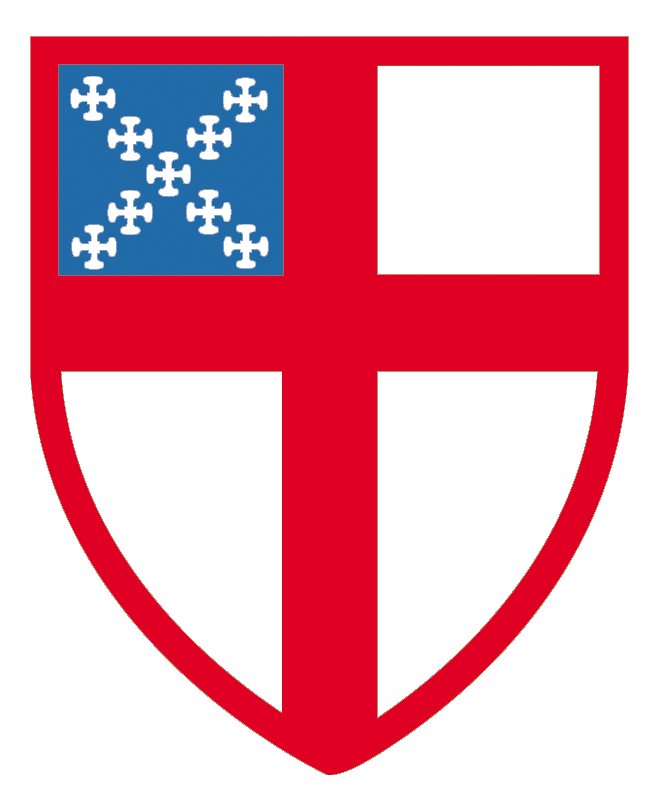 EPISCOPAL CHURCHFOURTH SUNDAY AFTER PENTECOSTJune 20, 202110:00 a.m.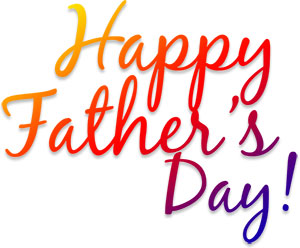 1405 Melvin Street, FL 32301Phone (850) 681-0814Office Hours: Monday to Friday8:00 am – 4:00 pmEmail: office@stmichaelandallangels.orgWebsite: www.stmichaelandallangels.orgFind us on Facebook as well!Follow us onTwitter@SMAA.TallyHOLY EUCHARIST- RITE TWOInstrumental Prelude		Opening prayer		Almighty God, giver of every good gift, we pray that you would look graciously upon the Diocese of Florida, and so guide the minds and hearts of the Nominating Committee as they prayerfully select candidates for the election of the next bishop of this diocese, that we may receive a faithful pastor who will care for your people and equip us for our ministries: Guide also the minds and hearts of the candidates who will come before the Nominating Committee, that this process will be a time of discernment and growth in their lives and ministries; through Jesus Christ our Lord.  AmenProcessional Hymn 	H653 v1&5, Dear Lord and Father of mankind		Repton	1. Dear Lord and Father of mankind,forgive our foolish ways;reclothe us in our rightful mind,in purer lives thy service find,in deeper reverence, praise.in deeper reverence, praise.5. Breathe through the heats of our desirethy coolness and thy balm;let sense be dumb, let flesh retire;speak through the earthquake, wind, and fire;O still, small voice of calm!O still, small voice of calm!THE WORD OF GODThe people standing, the Celebrant says	Blessed be God: Father, Son, and Holy Spirit. 	People	And blessed be his kingdom, now and for ever.	Amen.The Collect for PurityAlmighty God, to you all hearts are open, all desires known, and from you no secrets are hid: cleanse the thoughts of our hearts by the inspiration of your Holy Spirit, that we may perfectly love you, and worthily magnify your holy Name; through Christ our Lord.  Amen.-1-Gloria			Glory to God in the highest, and peace to his people on earth.  Lord God, heavenly King, almighty God and Father, we worship you, we give you thanks, we praise you for your glory.  Lord Jesus Christ, only Son of the Father, Lord God, Lamb of God, you take away the sin of the world; have mercy on us; you are seated at the right hand of the Father receive our prayer.  For you alone are the Holy One, you alone are the Lord, you alone are the Most High, Jesus Christ, with the Holy Spirit, in the glory of God the Father.  Amen.The Celebrant says to the people	The Lord be with you.People	And also with youCelebrant	Let us pray.Collect for the DayO Lord, make us have perpetual love and reverence for your holy Name, for you never fail to help and govern those whom you have set upon the sure foundation of your loving kindness; through Jesus Christ our Lord, who lives and reigns with you and the Holy Spirit, one God, for ever and ever.  Amen.The LessonsThe people sitA Reading from the Book of Samuel (17:57-18:5, 10-16)On David's return from killing the Philistine, Abner took him and brought him before Saul, with the head of the Philistine in his hand.  Saul said to him, "Whose son are you, young man?" And David answered, "I am the son of your servant Jesse the Bethlehemite." When David had finished speaking to Saul, the soul of Jonathan was bound to the soul of David, and Jonathan loved him as his own soul.  Saul took him that day and would not let him return to his father's house.  Then Jonathan made a covenant with David, because he loved him as his own soul.  Jonathan stripped himself of the robe that he was wearing, and gave it to David, and his armor, and even his sword and his bow and his belt.  David went out and was successful wherever Saul sent him; as a result, Saul set him over the army. And all the people, even the servants of Saul, approved. The next day an evil spirit from God rushed upon Saul, and he raved within his house, while David was playing the lyre, as he did day by day. Saul had his spear in his hand; and Saul threw the spear, for he thought, "I will pin David to the wall." But David eluded him twice.  Saul was afraid of David, because the Lord was with him but had departed from Saul.  So Saul removed him from his presence, and made him a commander of a thousand; and David marched out and came in, leading the army.  David had success in all his undertakings; for the Lord was with him.  When Saul saw that he had great success, he stood in awe of him.  But all Israel and Judah loved David; for it was he who marched out and came in leading them.The Word of the LordPeople                 Thanks be to God.-2-Psalm 9:9-20 (Read responsively by whole verse)9. The Lord will be a refuge for the oppressed,*a refuge in time of trouble.10. Those who know your Name will put their trust in you,*for you never forsake those who seek you, O Lord11. Sing praise to the Lord who dwells in Zion;*proclaim to the peoples the things he has done.12. The Avenger of blood will remember them;*he will not forget the cry of the afflicted.13. Have pity on me, O Lord;*see the misery I suffer from those who hate me,O you who lift me up from the gate of death;14. So that I may tell of all your praises and rejoice in your salvation*in the gates of the city of Zion.15. The ungodly have fallen into the pit they dug,*and in the snare they set is their own foot caught.16. The Lord is known by his acts of justice;*the wicked are trapped in the works of their own hands. 17. The wicked shall be given over to the grave,*and also all the peoples that forget God.18. For the needy shall not always be forgotten,*and the hope of the poor shall not perish for ever.19. Rise up, O Lord, let not the ungodly have the upper hand;*let them be judged before you.20. Put fear upon them, O Lord;*let the ungodly know they are but mortal.Glory be to the Fatherand to the Sonand to the Holy Spirit.As it was in the beginning,is now,and ever shall be, world without end.Amen.-3-A Reading from St. Paul’s Epistle to the Corinthians (6:1-13)As we work together with him, we urge you also not to accept the grace of God in vain.  For he says, "At an acceptable time I have listened to you, and on a day of salvation I have helped you." See, now is the acceptable time; see, now is the day of salvation!  We are putting no obstacle in anyone's way, so that no fault may be found with our ministry, but as servants of God we have commended ourselves in every way: through great endurance, in afflictions, hardships, calamities, beatings, imprisonments, riots, labors, sleepless nights, hunger; by purity, knowledge, patience, kindness, holiness of spirit, genuine love, truthful speech, and the power of God; with the weapons of righteousness for the right hand and for the left; in honor and dishonor, in ill repute and good repute. We are treated as impostors, and yet are true; as unknown, and yet are well known; as dying, and see—we are alive; as punished, and yet not killed; as sorrowful, yet always rejoicing; as poor, yet making many rich; as having nothing, and yet possessing everything. We have spoken frankly to you Corinthians; our heart is wide open to you.  There is no restriction in our affections, but only in yours. In return—I speak as to children—open wide your hearts also.The Word of the LordPeople                  Thanks be to God.Gradual Hymn		A221 v1, Peace!, Be Still!				Baker/Palmer1. Master, the tempest is raging!The billows are tossing high!The sky is o'ershadowed with blackness,No shelter or help is nigh;Carest thou not that we perish?"How canst thou lie asleep,When each moment so madly is threat'ningA grave in the angry deep?Refrain:The winds and the waves shall obey thy will."Peace, be still!"-4-Whether the wrath of the storm-tossed sea,Or struggles or evil, whatever it be,No water can swallow the ship where liesthe Master of ocean and earth and skies:They all shall sweetly obey thy will."Peace, be still! Peace, be still!"They all shall sweetly obey thy will."Peace, peace, be still!"The Holy GospelGospeler                The Holy Gospel of our Lord Jesus Christ according to Mark(4:35-41)People                   Glory to you Lord Christ.On that day, when evening had come, Jesus said to them, “Let us go across to the other side.”  And leaving the crowd behind, they took him with them in the boat, just as he was.  Other boats were with him.  A great windstorm arose, and the waves beat into the boat, so that the boat was already being swamped.  But he was in the stern, asleep on the cushion; and they woke him up and said to him, “Teacher, do you not care that we are perishing?”  He woke up and rebuked the wind, and said to the sea, “Peace! Be still!”  then the wind ceased, and there was a dead calm.  He said to them, “Why are you afraid?  Have you still no faith?”  And they were filled with great awe and said to one another, “Who then is this, that even the wind and the sea obey him?”The Gospel of the Lord.People:           Praise to you, Lord Christ.Sequence Hymn 	A221 v3, Peace!, Be Still!	Baker/Palmer3. Master, the terror is over,The elements sweetly rest;Earth’s sun in the calm lake is mirrored,And heaven’s within my breast.Linger, O blessed Redeemer,Leave me alone no more;And with joy I shall make the blest harbor,And rest on the blissful shore. [Refrain]-5-Sermon		Ms. Alexis Roberts McMillianThe Nicene CreedWe believe in one God, the Father, the Almighty, maker of heaven and earth, of all that is seen and unseen.  We believe in one Lord, Jesus Christ, 	the only Son of God, eternally begotten of the Father, God from God, Light from Light, 	True God from true God, begotten, not made, of one Being with the Father. 	Through him all things were made.  For us and for our salvation he came down from heaven: by the power of the Holy Spirit he became incarnate from the Virgin Mary, and was made man For our sake he was crucified under Pontius Pilate; he suffered death and was buried On the third day he rose again in accordance with the Scriptures; he ascended into Heaven and is seated at the right hand of the Father.  He will come again in glory to judge the living and the dead, and his kingdom will have no end.  We believe in the Holy Spirit, the Lord, the giver of life, who proceeds from the Father and the Son. With the Father and the Son he is worshiped and glorified. He has spoken through the Prophets. 	We believe in one holy catholic and apostolic Church.  We acknowledge one baptism for the forgiveness of sins. We look for the  resurrection of the dead, and the life of the world to come.  Amen.Prayers of the People Form llIn the course of the silence after each bidding, the People offer their own prayers, either silently or aloud.I ask your prayers for God's people throughout the world; for our Presiding Bishop Michael, our Bishop John, our Rector Hugh; for this gathering; and for all ministers and people.Pray for the Church.SilenceI ask your prayers for peace; for goodwill among nations; and for the well-being of all people.Pray for justice and peace.SilenceI ask your prayers for the poor, the sick, the hungry, the oppressed, and those in prison.-6-Pray for those in any need or trouble.SilenceI ask your prayers for all who seek God, or a deeper knowledge of him. Pray that they may find and be found by him.SilenceI ask your prayers for the departed.SilenceI ask your prayers for the special needs and concerns of this congregation especially our sick and homebound, as well as those who are in need of prayers and healing:For those at Home:Fr. Laughton Thomas, Rosalyn Greene, Ella Woodbury, Sam Oliver Sr, James Manning, Toni Jarmon, Rev. Leslie R. White, Rev. Ralph Griffith, Leonel Jones, Charles Walton, , Joan Jackson Taylor, Howard Vincent Lewis, Franklyn Bramble, Christine Seymour, Mary Ann Nottage, Kove Lawson, Cynthia Holland, Genevie Vaughn, Margaret Edwards, Harriet Bowen and Camilla Stapleton.For those in the care of the Doctor:Joycelyn Stephens, Jo Ann Robinson, Williemae Jackson, Lauren Sapp,  Dr. Derek Spencer, Marva Davis, Delores Brown, Hattie Olivia Scott, Alexis Shermise Brown, Jasmine Hartin, Shevette Newkirk, Rudolph & Melva Griffith, Delois Abraham, Stella Harris, Pamelia Harris Williams, Klcey Scott, Erica Scott, Renrick Alleyne, Jeffery Adams, Mayleen Rosheuvel, Ena Mason, Darlene Sheppard, Merrick Winston Edwards, Devonia Sears, Landon Drye, Brittany Lee, Fr. William Guthrie, Herma Watson Taylor, Fred Hickman, Barbara Gruden, Carolyn Allen, Cn. Nelson Pinder, Pennela Chapman, Juliette Mentore and Livy Hitchcock.For those on the front lines in the fight against the Coronavirus Pandemic:Especially all doctors, nurses, scientists, and our own Dr. Shaun Laurie, Dr. Nwamaka Onyeozili, Dr. Ross Howard McMillan, Dr. Ciara Grayson, Dr. Alaine Sharpe, Zuri A. White and Cheston Williams.-7-For those in the Military:Linzie Bogan ll, Clark Bogan, Brianne Edwards, Vashti Thompson and, Thandi Williams, and you may add your own petitions.Pray that they may be healed and delivered from their distress.SilenceI ask your thanksgiving for all life’s blessings.SilencePraise God for those in every generation in whom Christ has been honored.Pray that we may have grace to glorify Christ in our own day.SilenceCollect for the Coronavirus Pandemic – Page 15.Confession of Sin The Celebrant saysLet us confess our sins against God and our neighbor.Silence may be kept.Minister and peopleMost merciful God, we confess that we have sinned against you in thought, word, and deed by what we have done, and by what we have left undone.  We have not loved you with our whole heart; We have not loved our neighbors as ourselves. We are truly sorry and we humbly repent.  For the sake of your Son Jesus Christ, have mercy on us and forgive us; that we may delight in your will, and walk in your ways, to the glory of your Name.  Amen.The Celebrant stands and saysAlmighty God have mercy on you, forgive you all your sins through our Lord Jesus Christ, strengthen you in all goodness, and by the power of the Holy Spirit keep you in eternal life.  Amen. The Celebrant then says to the people	The peace of the Lord be always with you.People	And also with you.-8-The Peace	Peace, Perfect Peace	Pax Tecum1.  Peace, perfect peace, in this dark world of sin?The blood of Jesus whispers peace within.2.  Peace, perfect peace, by thronging duties pressed?To do the will of Jesus, this is rest.3.  Peace, perfect peace, death shadowing us and ours?Jesus has vanquished death and all its powers.4.  Peace, perfect peace, our future all unknown?Jesus we know, and he is on the throne.5.  It is enough: earth's struggles soon shall cease,and Jesus call to heaven's perfect peace.Offertory	Organ InterludeDoxology	H650, Praise God from Whom All Blessings Flow	HattonPraise God, from whom all blessings flow; praise him, all creatures here below; praise him above, ye heavenly host: praise Father, Son and Holy Ghost.  Amen. Presentation of the Offering – prayer to be saidFather, we offer you these gifts which you have given us; this bread, this wine, this money.  With them we offer ourselves, our lives, and our work, to become through your Holy Spirit, a reasonable, holy and lively sacrifice.  As this bread and wine become the Body and Blood of Christ, so may we and all your people become channels of your love; through the same Christ our Lord.  Amen.The Great ThanksgivingEucharistic Prayer A (remain standing)		Celebrant	The Lord be with you.People	And also with you.Celebrant	Lift up your hearts.People	We lift them to the LordCelebrant	Let us give thanks to the Lord our God.People	It is right to give him thanks and praise.The Celebrant proceeds-9-It is right, and a good and joyful thing, always and everywhere to give thanks to you, Father Almighty, Creator of heaven and earth. Therefore we praise you, joining our voices with Angels and Archangels and with all the company of heaven, who forever sing this hymn to proclaim the glory of your Name.Celebrant and PeopleSanctus											Holy, holy, holy Lord, Lord God of power and might, heaven and earth are full of your glory.Hosanna in the highest.  Blessed is he who comes in the name of the Lord. Hosanna in the highest.(The people stand or kneel)Celebrant continues.Holy and gracious Father: In your infinite love you made us for yourself; and, when we had fallen into sin and become subject to evil and death, you, in your mercy sent Jesus Christ, your only and eternal Son, to share our human nature, to live and die as one of us, to reconcile us to you, the God and Father of all. He stretched out his arms upon the cross, and offered himself, in obedience to your will, a perfect sacrifice for the whole world. On the night he was handed over to suffering and death, our Lord Jesus Christ took bread; and when he had given thanks to you, he broke it, and gave it to his disciples, and said, “Take, eat: This is my Body, which is given for you. Do this for the remembrance of me.” After supper he took the cup of wine; and when he had given thanks, he gave it to them, and said, “Drink this, all of you: This is my Blood of the new Covenant, which is shed for you and for many for the forgiveness of sins. Whenever you drink it, do this for the remembrance of me.”Therefore we proclaim the mystery of faith:Celebrant and People Christ has died. Christ is risen. Christ will come again. The Celebrant continuesWe celebrate the memorial of our redemption, O Father, in this sacrifice of praise and thanksgiving. Recalling his death, resurrection, and ascension, we offer you these gifts.-10-Sanctify them by your Holy Spirit to be for your people the Body and Blood of your Son, the holy food and drink of new and unending life in him. Sanctify us also that we may faithfully receive this holy Sacrament, and serve you in unity, constancy, and peace; and at the last day bring us with all your saints into the joy of your eternal kingdom. All this we ask through your Son Jesus Christ. By him, and with him, and in him, in the unity of the Holy Spirit all honor and glory is yours, Almighty Father, now and for ever. Amen. And now, as our Savior Christ has taught us, we are bold to say,The Lord’s PrayerOur Father, which art in heaven, hallowed be thy Name, thy kingdom come, thy will be done, on earth as it is in heaven.  Give us this day our daily bread. And forgive us our trespasses, as we forgive those who trespass against us.  And lead us not into temptation, but deliver us from evil.  For thine is the kingdom, and the power and the glory, forever and ever.  Amen	The Breaking of the Bread		Christ our Passover is sacrificed for us;Therefore let us keep the feast.Facing the people, the Celebrant says the following InvitationThe Gifts of God for the People of God. Take them in remembrance that Christ died for you, and feed on him in your hearts by faith, with thanksgiving.Communion Hymn 	L213 v1-4, Children of Heav’nly Father            Swedish Folk Tune1. Children of the heav’nly Father			3. Neither life nor death shall eversafely in his bosom gather.				from the Lord his children sever.Nestling bird nor star in heaven			Unto them his grace he showeth,such a refuge e’er was given.				and their sorrows all the knoweth.2. God his own doth tend and nourish,			4. Though he giveth or he taketh,in his holy courts they flourish.				God his children ne’er forsaketh.From all evil things he spares them,			His the loving purpose solelyin his mighty arms he bears them.			to preserve them safe and holy.Meditation Hymn	Great is thy Faithfulness			Ms. Eugenia Chapman- solo-11-Post Communion PrayerEternal God, heavenly Father, you have graciously accepted us as living members of your Son our Savior Jesus Christ, and you have fed us with spiritual food in the Sacrament of his Body and Blood.  Send us now into the world in peace, and grant us strength and courage to love and serve you with gladness and singleness of heart; through Christ our Lord.  Amen.The BlessingAddress by Senior Warden Zollie White IIRecessional Hymn	Faith of our Fathers	St. Catherine 1. Faith of our fathers, living stillin spite of dungeon, fire, and sword;oh, how our hearts beat high with joywhene’er we hear that glorious word!Refrain:Faith of our fathers, holy faith,we will be true to thee till death.2. Our fathers chained in prison cellswere still in heart and conscience free,and bless’d would be their children’s fateif they, like them, should die for thee! [Refrain]3. Faith of our fathers, we will loveboth friend and foe in all our strife,and preach thee, too, as love knows how,by saving word and faithful life! [Refrain]DismissalCelebrant	Go in Peace to love and serve the Lord.People		Thanks be to God.Postlude-12-WELCOME TO ST. MICHAEL AND ALL ANGELSWe extend a warm welcome to our guests. Thank you for worshipping with us today. If you are without a church home, we invite you to join our church family. Please sign the guest register, include your home address, phone number and, if you would like to receive the monthly newsletter, news of special events and other happenings, please also add your e-mail address.OUR VISION is to be a cornerstone for serving the spiritual needs of the greater Tallahassee community, extending an eternal invitation to join our caring parish and to enrich the spiritual life of all people as we journey with Christ.OUR MISSION is to experience the Gospel of Jesus Christ by feeding the mind, body and spirit of our community in fellowship and service. HOLY COMMUNION:  All baptized Christians are encouraged to receive the real and living presence of Christ in Holy Communion. To receive the Bread, extend your hands upward, palms crossed. When receiving the Wine, please guide the chalice as it is offered. If you prefer, you may leave the Bread on your palm for the person administering the chalice to dip into the Wine and place on your tongue. All persons are welcome to give thanks for God’s blessings at the altar rail, simply crossing your arms at the wrist with fingertips extending upward towards your shoulders.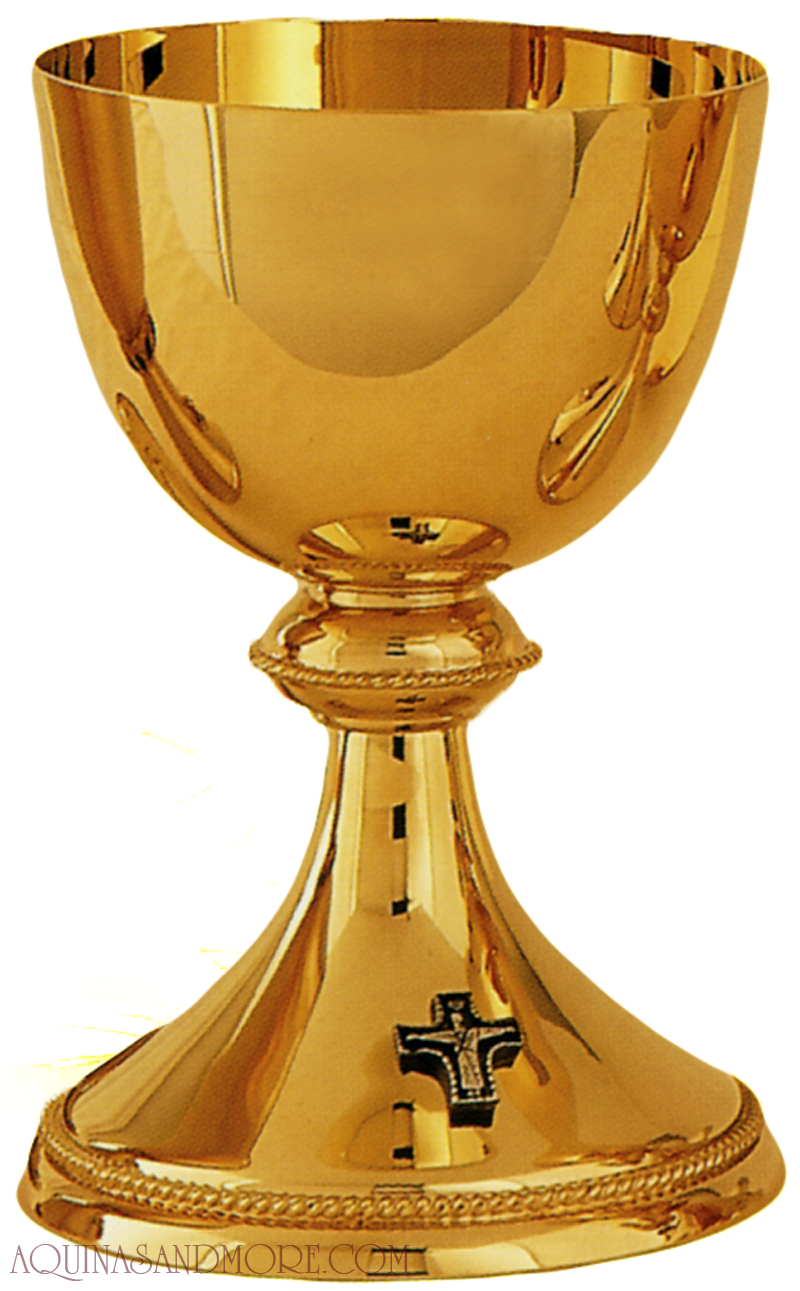 HAPPY BIRTHDAY/ANNIVERSARY TO OUR CHURCH FAMILY! Kareem Usher Jr. (6/20), Edward Ornstein (6/21), Zollie & Anna White (6/21), Shaun & Shonna Laurie (6/24), Ebenezer & Ama Erefah (6/24).Birthday PrayerWatch over thy children, O Lord, as their days increase; bless and guide them wherever they may be.  Strengthen them when they stand; comfort them when discouraged or sorrowful; raise them up if they fall; and in their hearts may thy peace, which passeth understanding, abide all the days of their lives; through Jesus Christ our Lord.  Amen.Anniversary PrayerGod our Father, who made men and women to live together in families: we pray that marriage may be held in honor; that husbands and wives may live together faithfully, according to their vows; and that members of every family may grow in mutual love and understanding.  In courtesy and kindness, so that they may bear one another’s burdens and so fulfill the law of Christ; for His name’s sake.  Amen.-13-From the Rector’s DeskHappy Father’s DayI wish to salute the fathers here at SMAA, those of our Tallahassee community and indeed, those who across our nation answer the call to be good fathers to their children.  Regrettably, too many of our children particularly in the African American Community, rarely do experience a father in their lives for a multitude of reasons, not the least being that they may very well be incarcerated – an ongoing tragedy of epic proportions.  Today, I want us to thank God for those fathers, recognizing the awesome responsibility they bear, who still honor their commitments to those they helped bring into this world.  Yes, those who are there to simply reach out a hand to a child, to help guide his or her first steps, to help provide for their basic necessities – maybe just bond with them just so they could understand what the love of a father actually looks like.  Let us even as we celebrate those dedicated fathers among us, recognize that not even the blessing of a good earthly father is enough.  Perhaps that is why Jesus counseled his disciples – “call no man father on earth.”  It is not that he was against fathers – he just knew their inadequacy.  He recognized that no earthly father could love enough, and give enough and be enough for all a child would need at every moment of their life.  Only Jesus’ Father, our heavenly Father, can do that.And yet we thank God for those who do their utmost, overcoming overwhelming odds at times, giving their all and then some, just so they create those special moments in the lives of the little ones our God has blessed them with.Fr. Hugh+Repairs about to BeginWe are on the verge of effecting some much needed repairs to our church’s roof and steeple.  Senior Warden Zollie White II will address us today on all that we shall be undertaking very shortly as a parish.Please pray for:Chenikka Usher and her family as they continue to mourn the loss of Walter James Eiland (her dad) who was buried this past Wednesday.  Also for Charlie Clark and his family as they mourn Viola Griffin (Charlie’s mom) who departed this life on Monday morning.  May Walter and Viola rest in peace.-14-SPECIAL PRAYERSPrayer for the Hurricane SeasonAlmighty and everlasting God, Lord of Heaven and Earth: Grant unto us thy suppliant people, protection against hurricanes, earthquakes, and other calamities; that in tranquility of weather we may rejoice in the comfort we desire and may always make right us of thy bountiful goodness through Jesus Christ our Lord.  Amen.Capital Campaign Prayer Most gracious Lord Jesus Christ and generous source of all abundance, in gratitude we invite you to expand our hearts as we seek to increase and improve this place of worship, peace, healing, forgiveness, outreach, service and fellowship.  May all who enter here be restored and strengthened on their journey of faith.  Guide us Heavenly Father, that we may make manifest your vision of a beloved and enlightened church and community, and be a shining example of the living presence of the Holy Spirit.  May we and our Capital Campaign be a channel of God’s abundant grace.  Through Jesus Christ our Lord we pray.  Amen. Collect for the Coronavirus PandemicAlmighty God, Heavenly Healer, we bring to you all who are affected by our present pandemic; for the infirm and infected, the anxious and afraid.  By your power defend us and heal us.  Let us see one another not as vectors of infection, but at opportunities for love and service, for the sake of your Son Jesus Christ our Lord.  Amen.Suggested daily Readings for Season after Pentecost: June 21- June 26 Mon.		Num. 16:1-19			Psalm 89:1-18		Matt. 19:13-22Tue.		Num. 16:20-35		Psalm 97, 99		Matt. 19:23-30Wed.		Num. 16:36-50		Psalm 101		Matt. 20:1-16Thurs.		Num. 17:1-11			Psalm 105:1-22	Matt. 20:17-28Fri.		Num. 20:1:13			Psalm 102		Matt. 20:29-34Sat.		Num.20:14-29			Psalm 107:33-43	Matt. 21:1-11-15-